DAY LOG
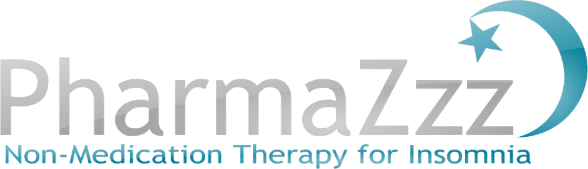 DATE/DAY 
(Fill in each evening just before going to bed)DATE/DAY 
(Fill in each evening just before going to bed)AVERAGECaffeinated drinks? How many?Before 5PMCaffeinated drinks? How many?After 5 PMAlcoholic drinks? How many?Before 5PMAlcoholic drinks? How many?After 5 PMNicotine use? How many cigarettes, other forms?Before 5PMNicotine use? How many cigarettes, other forms?After 5 PMExercise?Before 5PMExercise?After 5 PMNaps?Time of dayNaps?How long?Stress during your day? Y / NFeel sleepy during the day?Y / NMood in general during day?1=poor; 2=fair; 3=good; 4=excellentOverall function during day?1=poor; 2=fair; 3=good; 4=excellentAdditional items to track: (list)